CLA and New Forest National Park Awards 2022 – criteriaYou do not need to match all criteria to enter, but please provide evidence of meeting as many of these criteria points as possible.To qualify, nominees must live, work or practise within the awards boundary.Young Farmer / Commoner (40 years and below)Best Supporter of Local ProduceSustainability ChampionRural DiversificationLand ManagementThe Land Management award reflects the contribution made by landowners, land managers and farmers to maintaining and enhancing the countryside and natural environment.Young Environmental Champion (25 years and below)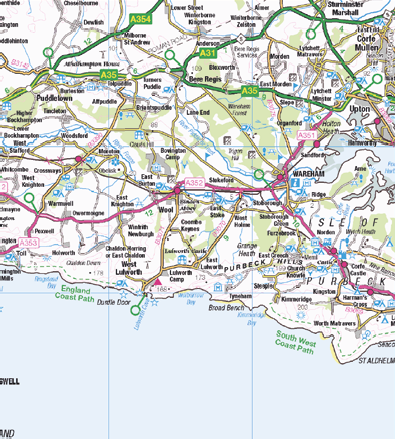 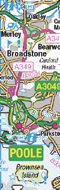 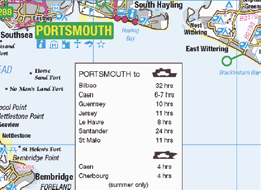 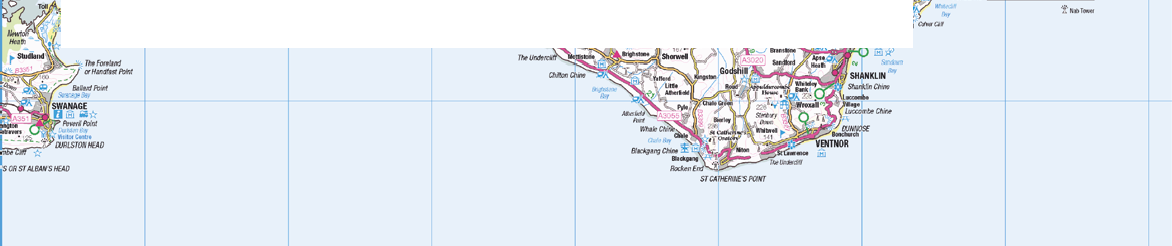 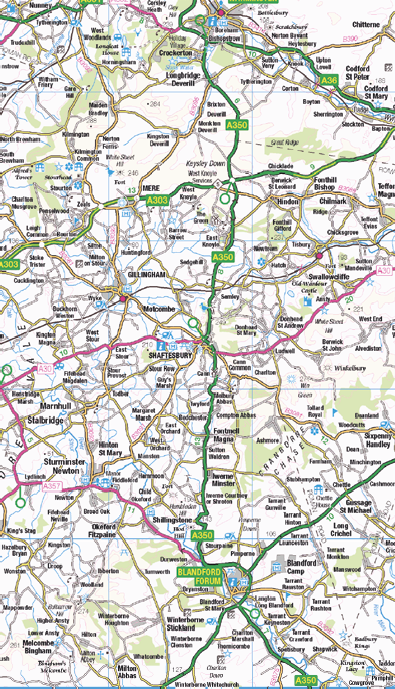 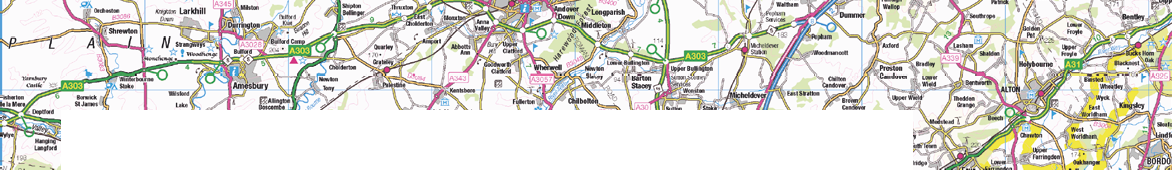 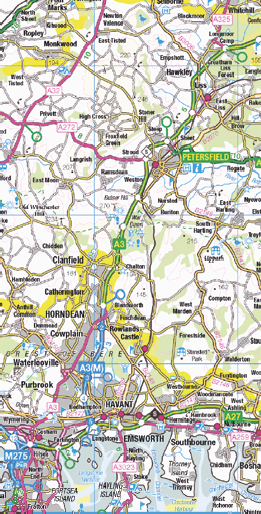 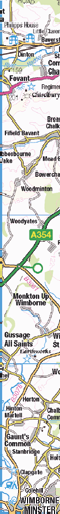 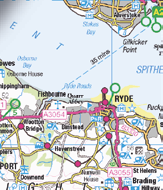 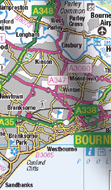 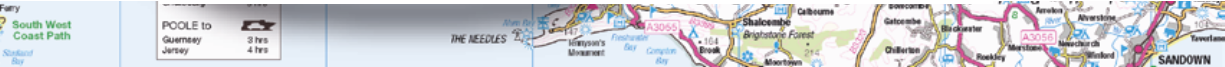 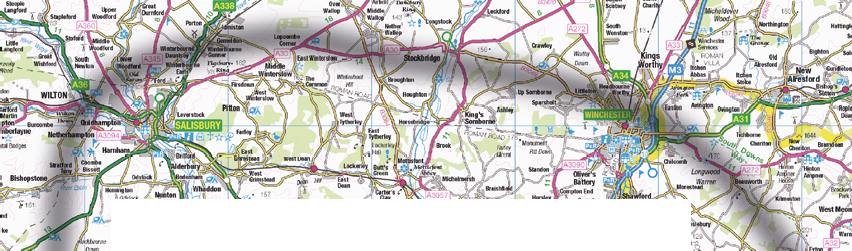 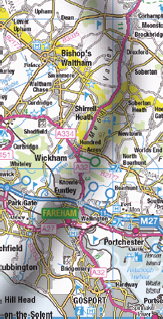 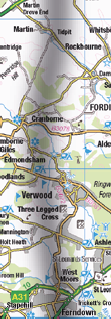 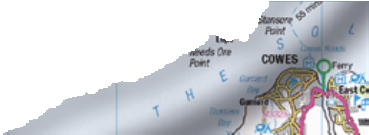 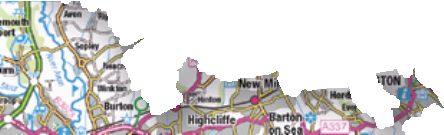 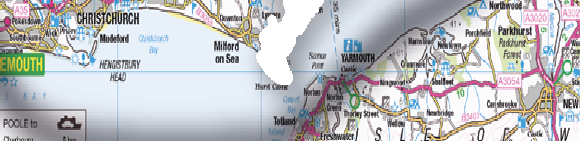 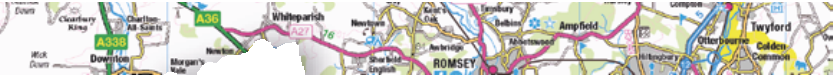 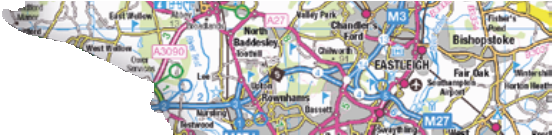 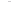 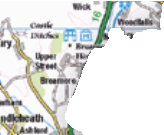 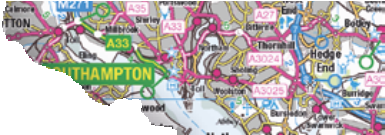 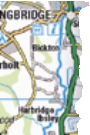 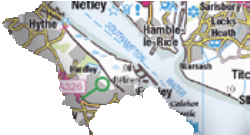 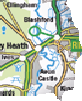 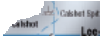 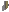 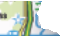 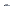 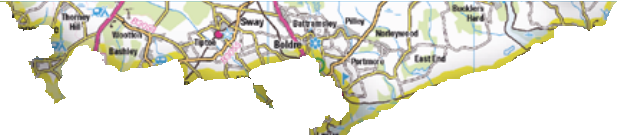 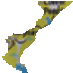 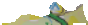 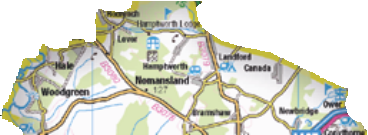 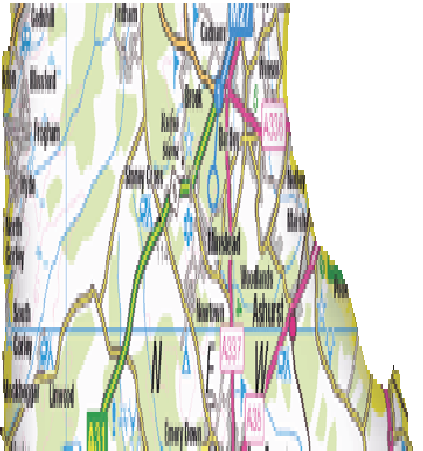 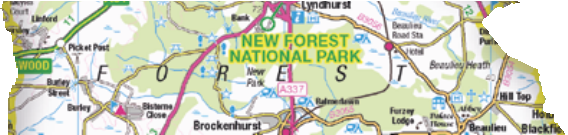 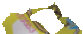 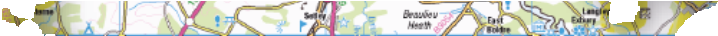 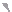 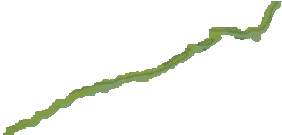 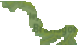 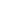 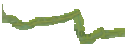 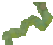 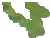 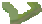 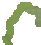 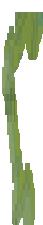 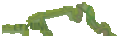 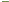 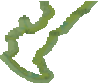 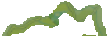 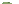 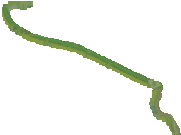 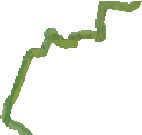 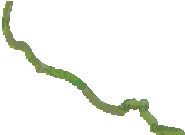 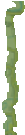 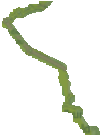 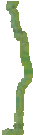 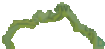 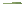 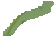 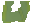 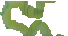 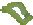 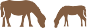 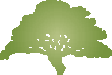 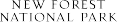 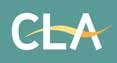 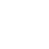 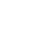 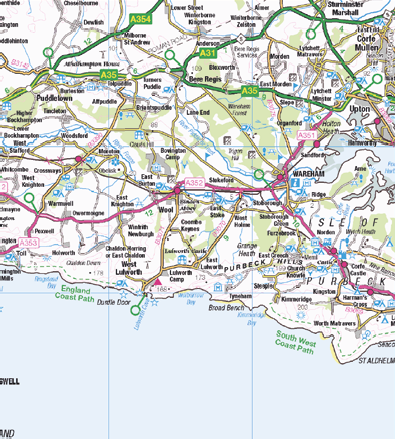 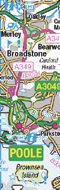 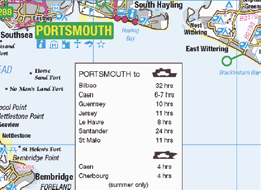 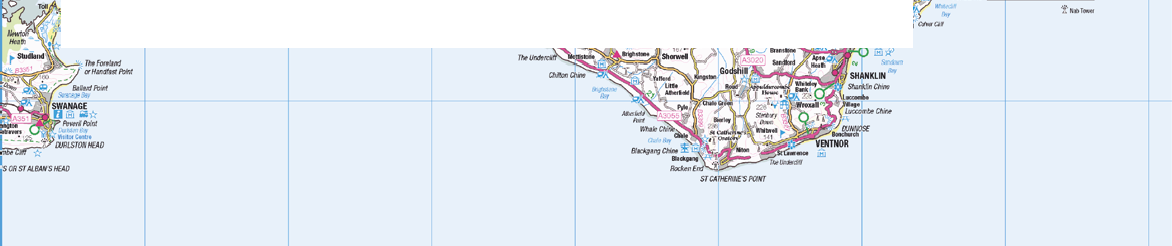 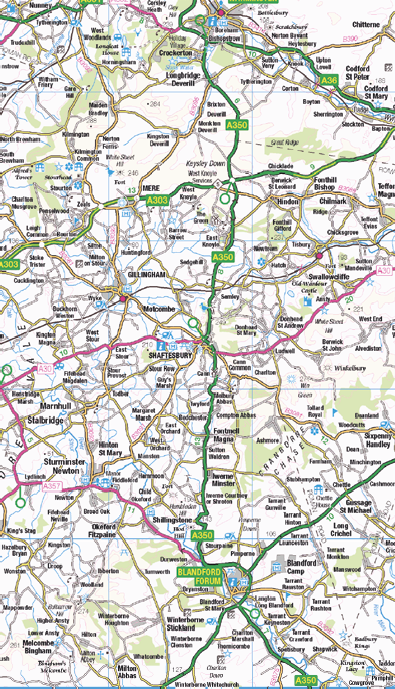 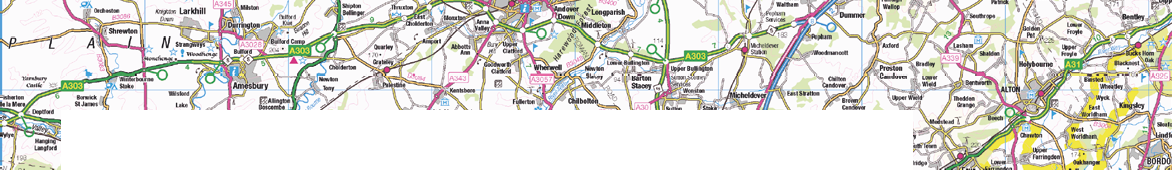 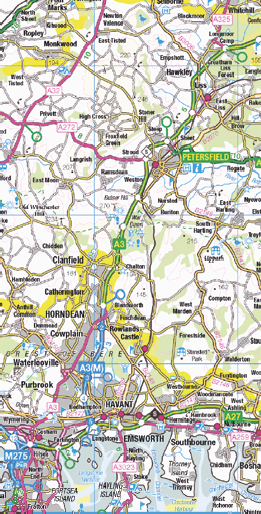 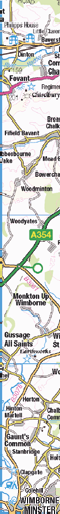 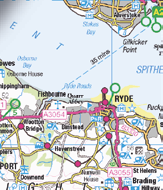 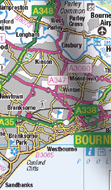 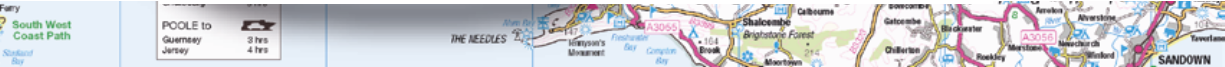 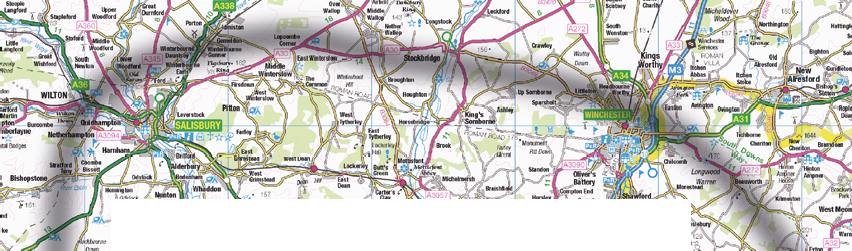 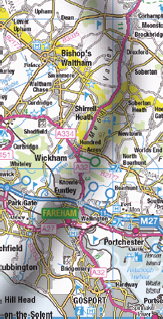 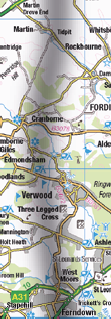 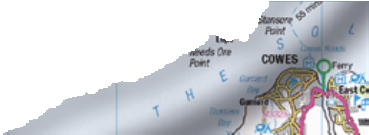 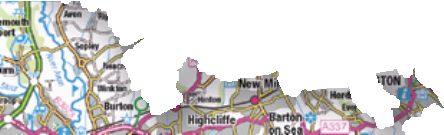 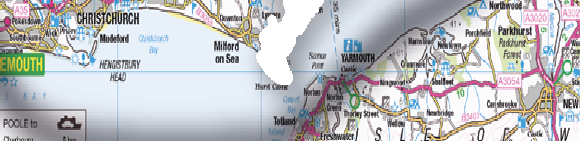 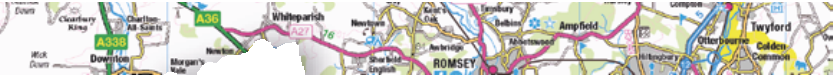 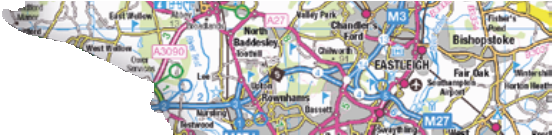 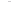 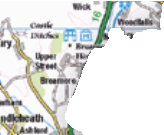 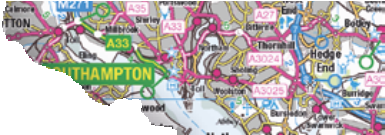 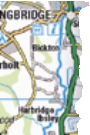 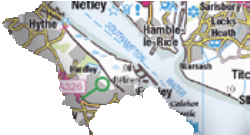 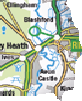 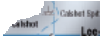 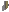 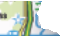 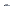 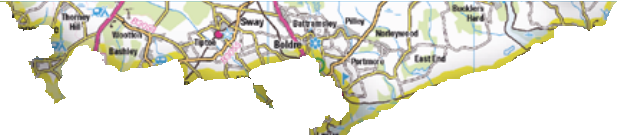 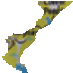 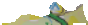 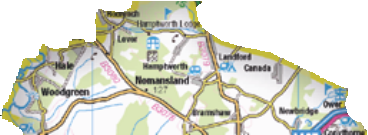 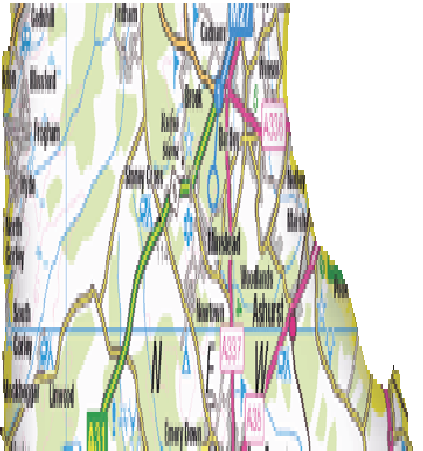 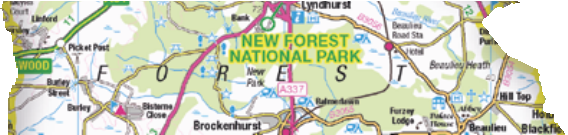 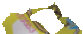 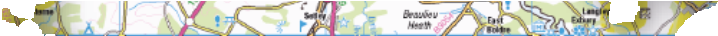 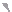 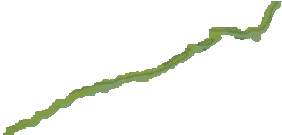 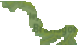 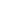 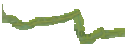 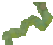 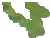 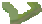 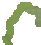 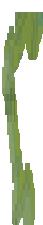 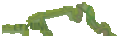 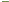 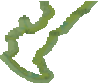 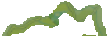 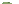 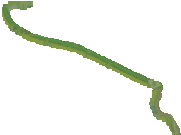 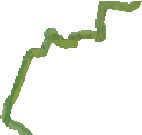 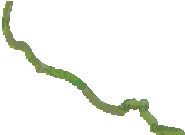 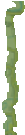 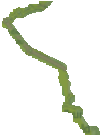 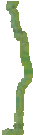 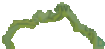 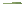 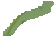 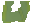 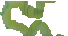 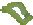 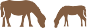 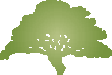 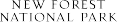 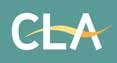 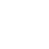 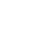 AwardsNot to scale.© Crown copyright and database rights 2019 Ordnance Survey 100014703.Engages in and represents Forest lifeDemonstrates commitment to wildlife/environmentEvidence of a forward-thinking approach to farming/commoningEncourages and supports other young farmers/commonersActive member of a young farmer/commoner organisationEvidence of a sustained commitment to farming/commoningProduces and/or sells/uses local producePrioritises quality of productPromotes/champions local produceA member of the New Forest MarqueEvidence of support for local produce over a sustained period of timeOffers advice and support to other local producersTakes an innovative approach to producing their product or selling productsMakes use of new technology to promote local producePromotes/utilises renewable/sustainable energyResponsible for initiating or driving involvement in a sustainability projectHas made sustained efforts to reduce their consumption of utility servicesEvidence of measures taken to reduce the impact of transportationEvidence of measurable, sustainable change as a result of work undertakenThe project/individual goes above and beyond standard sustainability practiceProject is likely to continue to operate for the foreseeable future  Any rural diversification in HampshireAn innovative project which benefits the wider business it sits withinBrings jobs and growth to the rural economySustainability at the heart of the schemeProject considers and enhances its local environmentEncourages engagement with the natural environment e.g. Open Farm Sunday/school and educational visitsUses resources from the natural environment in a more sustainable and efficient waye.g. water, renewable energy, public benefitsResource protection – e.g. infield buffer strips, protecting water courses and tree plantingEngages in voluntary initiatives – CFE, Cluster Farming, Big Farmland Bird CountDelivers habitat restoration and connectivity, including enhancing existing features forfarmland wildlife e.g. beetle banks, conservation grazingEngages with existing Agri-Environment/Countryside Stewardship Schemes delivering environmental, heritage and ecological benefitsEnhances biosecurityImproves soil healthAged 25 or younger, living or working within the awards boundary (see map)Leads or engages in projects to improve the natural worldImproves people’s understanding of the state of the environment, the benefits a healthyenvironment can bring, and the effect of their actions on the natural worldHelps communities and business to reduce their impact on the environment throughgreener decision-makingInspires people to enrich the environment, encouraging individuals and organisationsto actively improve their local environment.